https://cs.wikipedia.org/wiki/Dostihhttps://cs.wikipedia.org/wiki/Velká_pardubickáKoňské dostihy1ÚvodDostih je závod koní, ve kterém se účastníci snaží dostat do cíle jako první, a prokázat tak výkonnost koně, která je následně důležitá pro případné zařazení do chovu. Dostihy se pořádají i chrtí a klusácké, tento článek se však věnuje pouze dostihům cvalovým. Dostihy se v dnešní době pořádají na dostihových závodištích, každý dostih má určité propozice. Dostihový sport je samostatné sportovní odvětví, které se odlišuje od jezdeckého sportu.1HistorieOd počátku 18. století se na popud britského krále Jakuba I. konaly první soutěže nejlepších koní. Kvůli nim nechal založit roku 1711 první moderní dostihové závodiště v Ascotu. V roce 1752 vznikla v Anglii organizace Jockey Club, jejíž náplní bylo dostihy řídit. Byl vypracován dostihový řád, který řešil systém soutěží a kategorií koní v různých věkových třídách. Tento systém pak zavedly i ostatní státy ve světě.1Druhy dostihůPodle stanovené tratiRovinové dostihy – Jejich kurz je určitá vzdálenost na dráze bez překážek. Roviny slouží především jako výkonnostní zkoušky plemene anglický plnokrevník.Překážkové dostihy – Kurs těchto dostihů obsahuje překážky, které koně musí bez výjimky překonat.Steeplechase – Kurs steeplechase je vytyčen na travnaté dráze a jeho součástí jsou kromě proutěných překážek i překážky pevné, jejichž odskok i doskok jsou ve stejné úrovni.Steeplechase cross country – Trať steeplechase-cross country vede přes travnatý, písčitý nebo zoraný povrch závodiště. Účastníci dostihu musí překonat stanovené překážky, z nichž nějaké musí mít odskok a doskok v nestejné úrovni a vyžadují snížení rychlosti, vylézání a slézání apod.Dostihy přes proutěné překážky („hyrdy“) – V kursu těchto dostihů jsou zařazeny pouze proutěné překážky postavené na travnaté dráze.Klusácké dostihy, dostihy v sulkách nebo v sedle (monté), kůň smí v dostihu pouze klusatPodle nesené hmotnostiCena – V těchto dostizích je koním přidělena váha podle pohlaví, věku a získaných umístění nebo dotací.Handicap – Pro handicapové dostihy stanovuje koním zatížení handicaper v závislosti na jejich předešlých výsledcích. Cílem je dát všem koním stejnou šanci na vítězství, proto nesou nejlepší koně nejvyšší hmotnost a papírově nejslabší tu nejnižší.Podle kategorieKategorií se vyjadřuje kvalita koní v dostihu a finanční dotace dostihu. Od nejnižší jsou kategorie seřazeny:V. – I. kategorieNational Listed (NL)Listed (L)Grupové dostihy: Graded 3 (Gr.3), Graded 2 (Gr.2) a Graded 1 (Gr.1) – V České republice se kategorie dostihů označují od I. až po V. kategorii. Pak následují mezinárodně uznávané kategorie NL, L, Gr.3 až Gr.1, přičemž v ČR se pořádají dostihy nejvýše kategorie Gr.3. Black-type dostihy je společné označení pro grupové a Listed dostihy, tedy ceny, v některých zemích se však týká i handicapů. Tento název je odvozen od skutečnosti, že koně, kteří zvítězili v těchto dostizích, jsou v prodejních katalozích napsáni tučným písmem (angl. „black type“).1Průběh dostihového dneBěhem jednoho dostihového dne se na závodišti koná vždy několik dostihů, nejčastěji 7 až 10. Na průběh dostihů dohlíží dostihová komise, která je pro každý dostihový den ustavena pořadatelem z osob na seznamu JCČR oprávněných zastávat funkci předsedy nebo člena dostihové komise. Komise musí mít alespoň 3 členy včetně předsedy. K jejím úkolům patří především kontrola stavu dráhy, kontrola správnosti kursů dostihů, schvalování výsledků, řešení protestů proti průběhu dostihu a postihování přestupků.Před dostihem se jezdec ve vážnici za přítomnosti trenéra zváží ve všem oblečení, s ochrannou vestou a sedlem s příslušenstvím, do hmotnostního zatížení se ale nezapočítávají přilba a bičík. Správnou hmotnost kontroluje rozhodčí u váhy. Trenér si pak sedlo vezme a koně nasedlá v sedlišti, které se nachází u padoku. V ČR se jako v dalších zemích může s povolením sedlat i mimo sedliště, v některých státech to není předepsáno, ale například Velká Británie žádné výjimky nepřipouští. V zahraničí a na českých závodištích s dostupnou technologií pověřený veterinář načte mikročip, který má kůň implantovaný pod kůží, a zkontroluje tak jeho totožnost. Koně pak provádí ošetřovatel v padoku. Diváci mají možnost si koně prohlédnout a podle toho, jak se jim líbí, popřípadě podle informací v dostihovém programu můžou tipovat umístění koní a třeba i uzavřít sázky. Jezdci na pokyn rozhodčího u startu (startéra) opustí vážnici a přejdou do padoku, kde dostanou poslední pokyny od trenéra a majitele koně (tzv. ordre). Startér pak jezdce vyzve, aby nasedli, a koně odchází na dráhu ke zkušebnímu cvalu. V překážkových dostizích navíc musí koně absolvovat zkušební skok. V případě pádu nebo dvojího zastavení nebo vybočení před překážkou jsou vyloučeni. Zkušební cval a skok umožňují dostihové komisi, aby se přesvědčila, že kůň je zdravotně způsobilý dostih absolvovat. Pak se jezdci s koňmi dostaví na místo startu. Rovinové dostihy se startují ze startovacích boxů. Startér dá pokyn k zavádění koní od nejnižšího startovacího čísla. Pokud některý kůň odmítá do boxu vstoupit, je na uvážení startéra, jak dlouho dobu mu poskytne, než dostih odstartuje případně bez něj. Startér pak dostih odstartuje odmávnutím červeným praporkem a otevřením předních dvířek boxů. Pokud je start bez problémů, a tedy platný, pomocný startér, který stojí v cílové rovině a drží nad hlavou bílý praporek, také praporkem mávne dolů. Pokud by start regulérní nebyl, oba startéři nechávají praporky nahoře a upozorňují jezdce, aby se vrátili k jeho opakování. Překážkové dostihy a rovinové dostihy na závodištích bez startovacích boxů se startují praporkem. Startér koně srovná pokud možno do řady a odmávne start praporkem. Kůň, který jako první nosem protne linii cíle, vítězí. Určení pořadí koní v cíli má na starosti rozhodčí u cíle. Ihned po doběhu se jezdci umístění na dotovaných pozicích a jezdec na první nedotované pozici (v některých zemích všichni jezdci) musí jít odvážit, opět se stejnou výstrojí jako před dostihem. Pokud proti průběhu dostihu nebyl podán protest a je potvrzeno, že umístění koně nesli předepsané zatížení, doběh schválí dostihová komise, a výsledek je oficiálně platný. V některých zemích je každý vítěz podroben antidopingové zkoušce, pro kterou se jako vzorek odebírá moč, popřípadě krev. V ČR mají JCČR a dostihová komise právo, nechat před nebo po dostihu odebrat vzorky koním, kteří figurují na OSK.Po oficiálním schválení výsledku se přikročí k dekorování vítězů. Ceny jsou v cílové rovině nebo v padoku pro vítěze předány jezdci, majiteli a trenérovi vítězného koně.Majitel vítěze dostává nejvýš polovinu z ceny (dotace) dostihu. Majitelé umístěných koní, tedy koní na zbylých dotovaných místech, si mezi sebe podle propozic rozdělí zbylou část dotace. V ČR se umístěním většinou myslí druhé až páté místo, při Velké pardubické se ale ceny rozdělují mezi prvních sedm koní. Pro prvních pět míst se používá pojem „tabule“. Umístit se „na tabuli“ tedy znamená být mezi prvními pěti.1Pohlaví jezdců a koníŽeny a muži soutěží v tomto druhu sportu společně (obdobně jako je tomu u jezdectví). Některých dostihů se zúčastní hřebci, klisny a valaši společně, některé dostihy jsou vypisovány pouze pro klisny – například Jarní cena klisen.1Dostihy v ČRCvalové dostihy, stejně jako chov plnokrevníka, v ČR organizuje a kontroluje Jockey Club České republiky (JCČR). V těchto oblastech také zastupuje Českou republiku v zahraničí. JCČR vydává předpisy pro cvalové dostihy, povoluje pořádání dostihů, registruje majitele a vydává licence jezdcům a trenérům. Dále schvaluje propozice pořádaných dostihů, jmenuje handicapera, stanovuje poplatky pro účastníky dostihového provozu a může dočasně měnit Dostihový řád. Rozhodnutí a informace pak zveřejňuje ve Věstníku ČT. Vydává dostihovou ročenku, která obsahuje všechny výsledky a statistiky za uplynulou dostihovou sezónu.Majitelé, trenéři a jezdciVšem těmto osobám vydává oprávnění k účasti v dostihovém provozu Jockey Club ČR. Majitel registrací u Jockey Clubu ČR získá právo své koně do dostihů přihlašovat, škrtat je a pobírat vyhrané ceny. Majitele může téměř ve všech věcech týkajících se účasti jeho svěřenců v dostizích zastupovat trenér, což jistě usnadňuje práci oběma stranám. Majitel si u Jockey Clubu ČR zaregistruje jméno své stáje, za kterou jeho koně startují. Dále si zaregistruje dostihové barvy, tzn. barevné provedení dresu a čapky, které nosí jezdec v dostihu. Pokud v dostihu startuje víc koní jednoho majitele, jsou odlišeni různou barvou čapky.Trenérům a jezdcům se uděluje licence na základě absolvování příslušných kurzů nebo studijních oborů. Dostihoví jezdci se dělí na jezdce z povolání a amatéry. Jezdci z povolání pak vždy před jménem nesou titul žák (ještě se učí na specializované škole), jezdec (již vyučený jezdec, který ještě nedosáhl 50 vítězství), nebo žokej (vyučený jezdec, který dosáhl 50 vítězství). Titul žokej se uděluje zvlášť v rovinových a překážkových dostizích. Jeden jezdec tedy může nést titul jezdec na rovinách a žokej na překážkách nebo obráceně. Za odježdění dostihu profesionální jezdec dostává jízdné stanovené Jockey Clubem ČR, v případě vítězství jeho dvojnásobek plus procenta z výhry. Další odměny, podíl z vyhrané ceny nebo cestovné záleží na dohodě mezi jezdcem a majitelem. Amatéři za jízdu v dostihu nárok na mzdu nebo odměnu nemají. Mohou pouze převzít čestné ceny a majitel koně jim může proplatit cestovní náklady.Účast koní v dostizíchPořadatel dostihů vypracuje propozice každého dostihu, které obsahují informace o dostihu a podmínky pro účast koní v něm. Tyto propozice jsou schváleny Jockey Clubem ČR a zveřejněny ve Věstníku ČT. Když je pro daného koně vybrán vhodný dostih, majitel nebo trenér podá přihlášku, která mimo jiné obsahuje identifikační údaje daného dostihu, jméno koně a jeho věk, nesenou hmotnost dle propozic a název stáje. Současně také zaplatí zápisné stanovené v propozicích. Po uzávěrce přihlášek vydá pořadatel seznam přihlášených koní. Následuje oznámení koně do dostihu, se kterým je rovněž spojen poplatek. V oznámení startujících koní (OSK) se mimo jiné udává již i jméno jezdce, skutečně nesené zatížení a dostihové barvy. Na jeho základě se sestavuje startovní listina („startka“). Na ní už mají startující koně přidělená startovní čísla, která se určují losem. U koní, kteří mají problémy vydržet ve startovacích boxech delší dobu, lze požádat o přidělení nejvyššího startovního čísla, což ale taky znamená nejnevýhodnější startovní pozici. Koně lze za poplatek z dostihu opět škrtnout.Podobně jsou nastaveny podmínky i v ostatních zemích, z nichž každá má svoji dostihovou autoritu. Samozřejmě v určitých aspektech dostihového provozu existují odlišnosti.Velká pardubickáVelká pardubická (Velká pardubická steeplechase) je dostihový závod (steeplechase cross-country), konající se každoročně vždy druhou říjnovou neděli na dostihovém závodišti v Pardubicích. Patří mezi nejtěžší dostihy v Evropě. Jde o sportovní událost s nejdelší sportovní tradicí v Česku; když se začala hrát fotbalová liga Československa, Velká pardubická již za sebou měla padesát ročníků.HistorieNa počátku byly hony. Vyšší šlechta oblečená do barevných kabátců se smečkou psů a na koních pronásledovala zvěř a překonávala přitom různé přírodní překážky. Tento druh zábavy se brzy stal oblíbeným i v Čechách. První závod se uskutečnil roku 1836 na chlumeckém panství Oktaviána Josefa hraběte Kinského. Díky aktivitě knížete Františka z Lichtenštejna se tyto hony (zvané parforsní) přesunuly do Pardubic. Charakter zdejší krajiny, která připomínala anglický park, byl příčinou velkého rozmachu honů v tomto městě.Nejstarší závod, Velká liverpoolská, který se konal v roce 1836 v Anglii, inspiroval i ostatní evropské země a např. ve střední Evropě působila řada trenérů a žokejů z kolébky turfu, z Anglie. V Pardubicích byla první závodní dráha vybudována v roce 1856, kdy tehdejší Dostihový spolek pro pořádání dostihů v Čechách požádal obec Pardubice o postoupení pastvin i s lesíkem Cvrčkovem ke zřízení závodní dráhy. Díky snaze o nové a nezvyklé uspořádání překážek vznikla ojedinělá a obtížná závodní dráha.První Velká pardubická steeplechase se běžela 5. listopadu 1874 o 8000 zlatých. Na startu stálo 14 koní. Vítězství si nakonec odnesli plnokrevný hřebec Fantome s anglickým žokejem Georgem Sayersem v sedle. Dostih dokončilo pouhých 7 koní. První obětí dostihu se stal Strizzel, který si na bulfinši zlomil vaz. Průběh dostihu a výsledek vzbudily ohlas nejen v českých zemích. Od té doby se Velká běžela každý rok s výjimkou válečných let, z důvodu politických událostí v roce 1968 (sousedící vojenské letiště zabrali sovětští vojáci) a kvůli nepřízni počasí v letech 1876 a 1908. Dnešní podobu má závodiště od prvních poválečných let. Dříve se běhalo až k obci Popkovice a běhalo se též za tribunami, v prostoru, kde je nyní parkoviště.Při příležitosti 100. ročníku závodu byla v roce 1990 vydána stříbrná stokorunová pamětní mince (autorka Jarmila Truhlíková-Spěváková).SoučasnostDnes se Velká pardubická koná vždy druhou říjnovou neděli. Dráha tohoto dostihu měří 6900 metrů a má celkem 31 překážek, koně ji běží přibližně 9–10 minut. Na startu se setkává asi 15 až 20 koní s těmi nejlepšími žokeji a žokejkami převážně z České republiky.Název Velká pardubická se vžil pro označení celého dostihového víkendu, hlavní program se koná v neděli, kdy se jede osm dostihů, z nichž posledním a hlavním dostihem (jede se obvykle v 16:40) je samotná Velká pardubická. K závodům doprovodného programu patří v především Cena Labe, Cena Vltavy a Memoriál kapitána Rudolfa Poplera nebo Stříbrná trofej (dříve Cena Paramo).Ve Velké pardubické mohou startovat pouze šestiletí a starší koně, kteří se musí kvalifikovat v jednom ze čtyř kvalifikačních dostihů nebo v dostizích v rámci Crystal cupu.Seznam skoků (překážek)ZajímavostiDostih má pouze jednoho vítěze – rekordmana. Čtyřikrát vyhrál Velkou pardubickou kůň Železník (v letech 1987–1989 a 1991, vždy s Josefem Váňou v sedle).Nejrychlejší závod se běžel v roce 2015. Traťový rekord „Velké“ byl překonán valachem Nikasem s žokejem Markem Stromským 11. října 2015. Nový nejrychlejší čas byl 8:55,29 min. Byla to teprve druhá Velká pardubická, která se jela pod 9 minut. 12. listopadu 2015 bylo oznámeno, že vítěz Nikas a vítěz jednoho z rámcových závodů Čáriray měli pozitivní dopingový nález. Trenérem obou koní byl Stanislav Popelka. Po diskvalifikaci je nejrychlejším časem 8:56,01 valacha Ribelina s žokejem Pavlem Kašným, v závodě druhým.
Do té doby držel rekord závod z roku 2008, kdy jej vítězka zvládla za 8:58,99 min. Průměrná rychlost na 6900 metrů dlouhé trati činila 12,78 m/s – 46,00 km/h. O tehdejší rekord se postarala bělka Sixteen s žokejem Bartošem v sedle. Do cíle sice doběhla jako druhá, ale Amant Gris pod vedením Marka Stromského, který se do cíle dostal jako první, byl kvůli porušení pravidel, špatnému objetí točného bodu na trati, následně diskvalifikován. Čas bělky Sixteen zůstává stále rekordem pro klisny.V roce 1909 dostih nedokončil žádný kůň.V roce 1920 byl dostih ukončen bez vítěze. Jediný Jonathan, který doběhl do cíle, byl diskvalifikován pro překročení daného časového limitu.Nejmladším vítězem se stal Josef Vavroušek roku 1956. V sedle Letce.Nejstarším vítězem je amatér Vladimír Hejmovský, který vyhrál ve věku 59 let na koni Salvátor.Jediným osminásobným vítězem je žokej Josef Váňa.Jedinou ženou, která zvítězila ve Velké pardubické, byla Lata Brandisová. Stalo se tak v roce 1937 a jela v sedle klisny Normy.Jediný žokej, který vyhrál čtyři ročníky za sebou, byl Peter Gehm (2001, 2002, 2003 a 2004).V roce 1992 obsadili na protest proti množství koní zahynuvších při závodu ochránci zvířat startovní prostor a pokusili se zabránit zahájení dostihu. Následoval tvrdý policejní zákrok, který vedl k jejich rozehnání. Následný chaos způsobil, že na Taxisově příkopu spadlo osm koní včetně obhájce prvenství Železníka. Důsledkem aféry byla úprava trati v roce 1994, kdy bylo zavedeno zavlažování změkčující povrch dráhy a byla snížena hloubka Velkého Taxisu ze dvou metrů na jeden.Statistické údajeOpakovaná vítězství – jezdciOpakovaná vítězství – koněVítězové Původní vítěz Nikas se žokejem Markem Stromským byl později diskvalifikován.↑ Původní vítěz Amant Gris se žokejem Markem Stromským byl později diskvalifikován.↑ Diskvalifikace pro překročení času↑ Pardubická steeplechase armády↑ Pardubická steeplechase armádyVítězové dle pohlavíAktualizováno po ročníku 2020. Není započítán dostih z roku 1909, kdy cílem neprošel žádný kůň, ani dva závody Velké pardubické armády z let 1912 a 1913.Nehody při Velké pardubickéRok	Kůň	Místo nehody	Typ zranění1874	Strizzel	bulfinš, po doskoku	zlomení vazu, pád na hlavu1878	Trouville	zeď, při pádu	zlomení kříže1893	Courage	drop, při doskoku	zlomení nohy ve spěnce1896	Walter	dvojskok	po doskoku těžké zranění1899	Victor	cílová rovina	úplné vyčerpání a chrlení krve1901	Senator II	hadí příkop, doskok	zlomení lopatky1912	Kulík	popkovický skok	pád na hlavu, zranění páteře1913	Stamford	zahrádka, doskok	zranění páteře1921	Magyar leány	malý vodní příkop	doskok, zlomení zadní končetiny1922	Leffers II	po dosažení cíle	úplné vyčerpání a zchvácení1927	Eba	otevřený příkop	poranění páteře při doskoku1927	Al right II	šlápnutí do prohlubně	zlomení nohy ve spěnce1927	Landgraf II	popkovický oblouk	úplné ochromnutí1927	Doyen	Taxisův příkop	krátký doskok, zlomení vazu1933	Regalon	hadí příkop, doskok	zlomení vazu po pádu1950	Rival	malý vodní příkop	doskok, zlomení zadní končetiny1950	Gejša	dvojbradlí	zlomení žeber, poranění plic1956	Brouk	Taxisův příkop	rozdrcení bederních obratlů1960	Pastela	malá zahrádka	zlomení vazu při doskoku1960	Viza	Taxisův příkop	zlomení pravé přední končetiny1962	Cheder	proutěná překážka	zlomení končetiny1964	Kolar	Taxisův příkop	proražení lebeční kosti v doskoku1964	Div	Taxisův příkop	těžké zranění končetiny1967	Zamyslel	Taxisův příkop	zlomení krčních obratlů při doskoku1967	Rubel	proutěná překážka	přetržení levého spěnkového kloubu a šlachy ohybače1967	Lukava	poslední proutěná překážka	vyčerpání nebo srdeční kolaps (Po pádu zůstala ležet, pohybovala jen hlavou, po injekci od veterináře se bez problémů zvedla.)1969	Vaga	Taxisův příkop a popkovický skok	ztržení křížové kosti a ulomení sedacího hrbolu1969	Japan	Havlův skok	krátký doskok, zlomení druhého krčního obratle1969	Blankyt	Taxisův příkop	silně naštíplá kopytní kost po pádu1970	Liban	Taxisův příkop	krátký doskok po příkopu, utracen v nemocnici1970	Bilet	Taxisův příkop a malý anglický skok	krátký doskok, zlomení bederních obratlů1971	Kostrava	Taxisův příkop	krátký doskok na hlavu, zlomení krčních obratlů1971	Ria	Taxisův příkop	zlomení žeber při doskoku (až po dostihu, doběhla desátá)1973	Metas	seskok	zlomení křížové kosti při doskoku1975	Sandra II	Taxisův příkop	krátký skok, zlomení krčního obratle1977	Úskok	Taxisův příkop	krátký skok, zlomení krčního obratle1981	Lancaster	přírodní plot s překážkou	zlomení spěnkové kosti při doskoku, utracen1982	Pahang	Irská lavice	skok na přední šikmý svah a zranění bederních obratů, utržení křížové kosti1983	Klotild	proutěná překážka	luxace spěnkového a kopytního kloubu1984	Futbol	Taxisův příkop	těžké zranění krčních obratlů při doskoku, utracen1984	Emanuel	Taxisův příkop	fraktura hlezenního kloubu a zlomení hlezenní kosti, utracen1984	Kapellan	Malé zahrádky	zlomení pravé zadní končetiny, ošetřen, převezen zpět do Sovětského svazu, později utracen1985	Santos	dokončil na 3. místě	úplné vyčerpání (uhynul 2 dny po VP na selhání jater a ledvin)1986	Lozorno	Taxisův příkop	zlomení krčních obratlů při doskoku1989	Gajsan	Taxisův příkop	zlomení krčních obratlů1989	Caribo	Malý vodní příkop	fraktura 1.ram. kosti1989	Torpha	Taxisův příkop – skočila do něj sama po pádu na Malém vodním příkopu, kde ztratila jezdce	fraktura prvního krčního obratle a zlomení křížové kosti1990	Formát	Taxisův příkop	1991	Pauza	Taxisův příkop	zlomený vaz1991	Disco	Poplerův skok	zlomená pravá přední noha1992	Váh	Havlův skok	zlomený vaz1992	Gemer	dostih dokončil	neověřená informace – zemřel na vyčerpání1998	Damion	Popkovický skok	zlomení nohy – utracen1999	Celestano	prodloužený Taxisův příkop	zlomení nohy – utracen2001	Anatole	2. proutěná překážka	2002	Chalco	zadržen po Malých zahrádkách	tříštivá zlomenina patní kosti – utracen na brněnské veterinární klinice2007	Polárník	začátek cílové roviny	zlomenina vřetenní kosti – utracen na brněnské veterinární klinice2007	Cieszymir	Taxisův příkop	zlomenina nohy v lopatce – utracen2008	Klip	Prodloužený taxisův příkop	tříštivá zlomenina předních končetin – utracen2009	Shirley	Velký vodní příkop	tříštivá zlomenina nohy – utracena2013	Mount Sion	Malý vodní příkop	zlomenina nohy – utracen2014	Zulejka	Taxisův příkop	zlomený vaz – utracena2018	Vicody	Taxisův příkop	zlomenina levé přední nohy – utracen2019	Krocoleon	Suchý příkop	zlomenina páteře po doskoku – utracen2020	Sottovento	Taxisův příkop	zlomený vaz – utracen1. Živý plot (po startu)2. Živý plot s příkopem3. Malý vodní příkop4. Velký Taxisův příkop5. Irská lavice6. Popkovický skok7. Francouzský skok8.–9. Malé zahrádky10. Anglický skok10. a Prodloužený taxisův příkop11. Živý plot s příkopem12. Živý plot – seskok13. Živý plot14. Poplerův skok15. Drop16. Kamenná zeď17. Hadí příkop18. Velký vodní příkop19. Malý Taxisův příkop20–21. Velké zahrádky22. Suchý příkop (za lesem)23. Steeplechase skok24. Živý plot (u hangáru)25. Velký anglický skok26. Suchý příkop (mezi břízkami)27. Havlův skok28–30. Steeplechase skokPočet vítězstvíJezdecRoky a koně8× Josef Váňa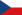 1987, 1988, 1989, 1991 Železník, 1997 Vronsky, 2009, 2010, 2011 Tiumen5× Jan Faltejsek2012, 2013, 2014 Orphee des Blins, 2016 Charme Look, 2018 Tzigane du Berlais4× Peter Gehm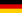 2001 Chalco, 2002 Maskul, 2003, 2004 Registána4× Václav Chaloupka1969, 1971, 1972 Korok, 1977 Václav3× Hector Baltazzi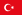 1881, 1883 Victoria, 1887 Woodman3× Richard Fletcher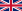 1886 Hanno, 1889 Parisis, 1891 Lady Anne3× Edward Geoghegan1894, 1896 Lady Anne, 1897 Magyarád3× Thomas H. Buckenham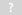 1899 Slava, 1900 Magyarád, 1904 Dennis3× Pavel Liebich1981, 1982, 1983 Sagar3× Zdeněk Matysík1998, 1999, 2000 Peruán3× Josef Bartoš2006 Decent Fellow, 2008 Sixteen, 2019 TheophilosPočet vítězstvíKůňRoky a jezdci4×Železník1987, 1988, 1989, 1991  Josef Váňa3×Brigand1875  George Herbert, 1877, 1878  Franz Metternich3×Lady Anne1891  Richard Harry Fletcher, 1894, 1896  Edward Geoghegan3×Epigraf1957  Vladimir Nikoforovič Fedin, 1958, 1959  Vladimir P. Prachov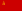 3×Korok1969, 1971, 1972  Václav Chaloupka3×Sagar1981, 1982, 1983  Pavel Liebich3×Peruán1998, 1999, 2000  Zdeněk Matysík3×Tiumen2009, 2010, 2011  Josef Váňa3×Orphee des Blins2012, 2013, 2014  Jan FaltejsekRočníkRokKůňVěkPohlavíBarvaJezdecČasKoní na startuKoní v cíli130.2020Hegnus12valachhnědák Lukáš Matuský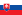 9:22,991813129.2019Theophilos9valachhnědák Josef Bartoš9:28,762012128.2018Tzigane Du Berlais7valachhnědák Jan Faltejsek9:06,232013127.2017No Time To Lose8valachhnědák Jan Kratochvíl9:39,98198126.2016Charme Look9valachtmavý hnědák Jan Faltejsek9:42,861511125.2015Ribelino[P 1]7valachhnědák Pavel Kašný8:56,012211124.2014Orphee des Blins12klisnahnědka Jan Faltejsek9:08,252217123.2013Orphee des Blins11klisnahnědka Jan Faltejsek9:33,22206122.2012Orphee des Blins10klisnahnědka Jan Faltejsek9:13,392315121.2011Tiumen10valachhnědák Josef Váňa9:15,29149120.2010Tiumen9valachhnědák Josef Váňa9:03,731912119.2009Tiumen8valachhnědák Josef Váňa9:19,562518118.2008Sixteen[P 2]8klisnabělka Josef Bartoš8:58,99166117.2007Sixteen7klisnabělka Dušan Andrés9:18,66149116.2006Decent Fellow11valachryzák Josef Bartoš9:20,60178115.2005Maskul11valachhnědák Dirk Fuhrmann9:11,26167114.2004Registana8klisnahnědka Peter Gehm9:15,48177113.2003Registana7klisnahnědka Peter Gehm9:30,141910112.2002Maskul8valachhnědák Peter Gehm10:22,001710111.2001Chalco9valachhnědák Peter Gehm10:04,522110110.2000Peruán12valachhnědák Zdeněk Matysík9:29,00149109.1999Peruán11valachhnědák Zdeněk Matysík9:16,00169108.1998Peruán10valachhnědák Zdeněk Matysík10:10,01227107.1997Vronsky9valachhnědák Josef Váňa10:33,3148106.1996Cipísek9valach pol.hnědák Vladislav Snitkovskij9:35,12110105.1995It’s a snip10valachryzák Charles Mann10:03,43168104.1994Erudit8hřebec pol.ryzák Vladislav Snitkovskij10:06,71913103.1993Rigoletto9hřebecčerný hnědák Libor Štencl10:29,091102.1992Quirinus10valachhnědák Jaroslav Brečka10:09,1155101.1991Železník13valachryzák Josef Váňa10:01,02210100.1990Libentína7klisnahnědka Karel Zajko9:49,4291199.1989Železník11valachryzák Josef Váňa10:16,325698.1988Železník10valachryzák Josef Váňa10:59,813397.1987Železník9valachryzák Josef Váňa9:56,1312596.1986Valencio9valachčerný hnědák Karel Zajko10:39,414695.1985Festival11valach pol.hnědák Petr Vozáb10:36,411694.1984Erot9hřebechnědák Nikolaj Chludějev10:48,916493.1983Sagar8valachryzák Pavel Liebich10:28,0191092.1982Sagar7valachryzák Pavel Liebich10:12,0425691.1981Sagar6hřebecryzák Pavel Liebich12:46,3722690.1980Simon9valach pol.hnědák Vlastimil Knápek11:47,53211089.1979Legenda6klisnahnědka Jiří Chaloupka11:07,119788.1978Lancaster6hřebecryzák Jiří Kasal11:30,617587.1977Václav9hřebechnědák Václav Chaloupka12:15,219886.1976Limit8valachhnědák František Zobal10:59,413685.1975Mor11valachhnědák Karel Benš11:01,718884.1974Mor10valachhnědák Karel Benš10:42,714883.1973Stephen’s Society7valachhnědák Christopher Collins10:04,920882.1972Korok10hřebecryzák Václav Chaloupka10:55,218881.1971Korok9hřebecryzák Václav Chaloupka11:02,8201080.1970Vezna II6klisna pol.hnědka Nedělko G. Milev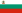 11:41,2231379.1969Korok7hřebecryzák Václav Chaloupka11:01,21991968Dostih se nekonal z politických důvodů.Dostih se nekonal z politických důvodů.Dostih se nekonal z politických důvodů.Dostih se nekonal z politických důvodů.Dostih se nekonal z politických důvodů.Dostih se nekonal z politických důvodů.Dostih se nekonal z politických důvodů.Dostih se nekonal z politických důvodů.78.1967Dresděn7valachhnědák A. N. Sokolov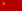 11:34,726977.1966Nestor7valach pol.hnědák Tibor Kňazík12:22,621776.1965Mocná7klisnahnědka František Vítek10:39,613975.1964Priboj7hřebec pol.ryzák Valentin Z. Gorelkin11:39,614774.1963Koran12hřebechnědák František Vítek10:47,215873.1962Gaboj6hřebechnědák Rostislav P. Makarov10:05,111772.1961Grifel9hřebecryzák Ivan L. Avdějev10:21,313671.1960Grifel8hřebecryzák Ivan L. Avdějev12:31,014870.1959Epigraf10valachtmavý hnědák Vladimir P. Prachov12:05,217869.1958Epigraf9valachtmavý hnědák Vladimir P. Prachov13:11,0151168.1957Epigraf8valachtmavý hnědák Vladimir Nikoforovič Fedin11:27,9231467.1956Letec11valachhnědák Josef Vavroušek13:14,818966.1955Furioso XIV7hřebec pol.ryzák Jozef Čajda11:32,1201065.1954Unkas14hřebectmavý hnědák Ludvík Raimond13:08,09564.1953Junák10valach pol.ryzák Ferdinand Palyza11:13,514563.1952Vítěz13valach pol.hnědák Miloš Svoboda11:25,311662.1951Salvátor10hřebecvraník Vladimír Hejmovský10:58,016961.1950Var11valach pol.hnědák Josef Jungman11:17,211660.1949Učeň10valach pol.hnědák Oldřich Dostál10:55,318559.1948Var9valach pol.hnědák Miroslav Kotek11:03,311558.1947Rayon De Lune12hřebechnědák Maurice Buret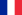 10:30,8161057.1946Titan9valach pol.tmavý hnědák Miloš Svoboda11:56,4851938–1945Dostih se nekonalDostih se nekonalDostih se nekonalDostih se nekonalDostih se nekonalDostih se nekonalDostih se nekonalDostih se nekonal56.1937Norma10klisna pol.plavka Lata Brandisová10:47,0151055.1936Herold11valach pol.bělouš Oskar Lengnik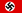 10:47,015854.1935Herold10valach pol.bělouš Oskar Lengnik10:41,48553.1934Wahneklisnahnědka H. Wiese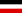 12:44,012852.1933Remus8valach pol.vraník Reguiero Spano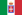 11:24,613551.1932Remus7valach pol.vraník Reguiero Spano12:48,8161050.1931Pohanka5klisna pol.tmavá hnědka Poručík F. Durand14:47,812549.1930Gyi Lovam!8valachtmavý hnědák Rudolf Popler12:00,08448.1929Ben Hur7valach pol.bělouš Gustav Schwandt12:37,012447.1928Vogler8valach pol.ryzákHans Schmidt12:03,9141046.1927Forumvalach pol.hnědák Josef Charous14:00,013545.1926All Right II7klisnaryzka Rudolf Popler17:44,613644.1925Landgraf II7hřebec pol.ryzák Karel Holoubek19:19,28343.1924Hererovalach pol.tmavý hnědákEduard Stärz13:10,05342.1923Landgraf II5hřebec pol.ryzák Jan Pintér13:29,010441.1922Baldurvalach pol.tmavý hnědák František Gimpl15:27,07240.1921Periwig7valachryzák Josef Syrový15:32,08339.1920Jonathan (DQ)[P 3]5valach Karel Kozlík20:15,0611914–1919Dostih se nekonalDostih se nekonalDostih se nekonalDostih se nekonalDostih se nekonalDostih se nekonalDostih se nekonalDostih se nekonal1913Hurain[P 4]valach pol.Kapitán Wilhelm Reimer10:57,510738.1913Dick Turpin10valachryzákFerencz Janek11:11,5621912Hurain[P 5]valach pol.Kapitán Wilhelm Reimer12:11,5121037.1912Jamagata6hřebechnědák František Bartosch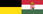 11:39,411636.1911Glenmorgan6valachryzákPoručík Jenö von Egan-Krieger10:22,010435.1910Paul Heston5valach pol.vraníkMax Seiffert14:26,58234.1909Žádný kůň neprošel cílem.Žádný kůň neprošel cílem.Žádný kůň neprošel cílem.Žádný kůň neprošel cílem.Žádný kůň neprošel cílem.Žádný kůň neprošel cílem.301908Dostih se nekonal kvůli nezpůsobilému terénu.Dostih se nekonal kvůli nezpůsobilému terénu.Dostih se nekonal kvůli nezpůsobilému terénu.Dostih se nekonal kvůli nezpůsobilému terénu.Dostih se nekonal kvůli nezpůsobilému terénu.Dostih se nekonal kvůli nezpůsobilému terénu.Dostih se nekonal kvůli nezpůsobilému terénu.Dostih se nekonal kvůli nezpůsobilému terénu.33.1907Kourgan6valachhnědákJosef Birghan11:24,610532.1906Tigra4klisnaryzkaHarry H. Huxtable12:10,69531.1905Scotch Moor10valachtmavý hnědákMax Seiffert8530.1904Dennisvalach pol.tmavý hnědákThomas H. Buckenham7629.1903Jour Fix7hřebectmavý hnědák Ulrich Rosák8428.1902Jour Fix6hřebectmavý hnědák Ulrich Rosák10427.1901Chorazy6hřebectmavý hnědákFrederick E. Slinn8426.1900Magyarád8hřebechnědákThomas H. Buckenham7325.1899Sláva5klisnatmavá hnědkaThomas H. Buckenham5124.1898Handy AndyvalachhnědákR. Jekyll6323.1897Magyarád5hřebechnědákEdward Geoghegan6322.1896Lady Anne10klisna pol.ryzkaEdward Geoghegan12421.1895Galamb II4hřebechnědákA. Hall10720.1894Lady Anne8klisna pol.ryzkaEdward Geoghegan6419.1893Hadnagy7valachhnědákGeorge Williamson8418.1892Alphabet7valachryzákJohn Westlake8717.1891Lady Anne5klisna pol.ryzka Richard Harry Fletcher5316.1890Alphabet5valachryzákGeorge Williamson4215.1889Parisis6klisnahnědka Richard Harry Fletcher6314.1888Et Caetera4klisnahnědkaMax Phillips5313.1887Woodman9valachhnědákHector Baltazzi6312.1886Hanno4hřebechnědák Richard Harry Fletcher6311.1885Abracadabra6valachběloušHansi Fries7510.1884Jessica6klisna pol.ryzkaWilliam H. Moore429.1883Victoria10klisna pol.hnědkaHector Baltazzi848.1882Per Dampf5klisnaryzkaThomas Harraway647.1881Victoria8klisna pol.hnědkaHector Baltazzi436.1880Good Morning4hřebechnědákMax Phillips745.1879Rudi5hřebechnědákI. Hanreich434.1878Brigand8valachhnědákHrabě Fritz Metternich533.1877Brigand7valachhnědákHrabě Fritz Metternich1041876Dostih se nekonal kvůli velkým mrazům.Dostih se nekonal kvůli velkým mrazům.Dostih se nekonal kvůli velkým mrazům.Dostih se nekonal kvůli velkým mrazům.Dostih se nekonal kvůli velkým mrazům.Dostih se nekonal kvůli velkým mrazům.Dostih se nekonal kvůli velkým mrazům.Dostih se nekonal kvůli velkým mrazům.2.1875Brigand5valachhnědákGeorge Herbert851.1874Fantome6hřebectmavý hnědák George Sayers146PohlavíPočetPočet pol.CelkemHřebec26531Klisna17926Valach512172Celkem9435129